CONJ 12  				Le présent du conditionnel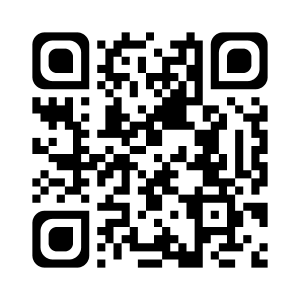 Pour trouver le présent du conditionnel, on peut utiliser la phrase suivante : « Si je pouvais, je… [+ présent du conditionnel] ».Ex : 	Si je pouvais, je regarderais ce film.	Si nous pouvions, nous irions nous promener.Conjugaison des verbesAu présent du conditionnel, les terminaisons ressemblent à celles de l’imparfait de l’indicatif, mais elles sont précédées d’un r : -rais ; -rais ; -rait ; -rions ; -riez ; -raient.- Pour le premier et le deuxième groupe, on utilise le r de l’infinitif ;			casser			grandirje			casserais		grandiraistu			casserais		grandiraisil, elle, on		casserait		grandiraitnous			casserions		grandirionsvous			casseriez		grandiriezils, elles		casseraient		grandiraient- pour le troisième groupe, on ajoute un r quand il n’y est pas.			boire			mettreje			boirais			mettraistu			boirais			mettraisil, elle, on		boirait			mettraitnous			boirions		mettrionsvous			boiriez		mettriezils, elles		boiraient		mettraientLes auxiliaires			être			avoirje			serais			auraistu			serais			auraisil, elle, on		serait			auraitnous			serions		aurionsvous			seriez			auriezils, elles		seraient		auraientJe sais ma leçon si…CONJ 12 Je sais conjuguer les verbes courants au présent du conditionnel.CONJ 12 Je sais utiliser le présent du conditionnel dans une phrase.